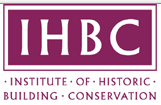                                                                    IHBC East Midlands Branch Business Plan: 2020/2021IntroductionThis is the draft Business Plan for the East Midlands Branch of the Institute of Historic Building Conservation. It sets out what has been achieved in 2019/2020 and our objectives for 2020/2021 together with proposals to achieve these objectives and the likely financial implications. The impact of COVID 19 on the activities of the branch have been significant. In the business plan 2 scenarios (with the same cost) are presented for entirely digital activities and entirely in person activities. Hopefully in reality there will be a blend of virtual and in person events.Branch CommitteeThe Branch Committee has overall responsibility for implementation of the Business Plan.  The Branch Committee 2020/21 is as follows: Name                         		PositionElizabeth Mayle	              ChairRosamund Worrall                Vice Chair Emilie Wales                        SecretaryRose Thompson                    Branch RepresentativeAlice Ullathorne                    TreasurerKerry Walmsley / Vicky Mellors             Communications OfficerChris Perkins / Ros Worrall                Events SecretaryVacant                              Education Representitive                Chloe Oswald /Rebecca Waddington             Derbyshire County RepresentativePaul Grundy                          Leicestershire County Representative Matt Bentley           Lincolnshire County RepresentativePeter Chowns                                  Northamptonshire County RepresentativeJason Morden                       Nottinghamshire County RepresentativeRoy Lewis                             General Committee MemberFiona Newton                        General Committee MemberChris McKinney                      General Committee MemberKim Miller                             General Committee MemberAlice Ullathorne                     Council + RepRosamund Worrall                 Council + RepEmilie Wales                         Council + RepBranch Committee meeting dates 2020/21If possible meetings to be held at the Organ Grinder, Newark; if not possible they will be virtual unless specified otherwise. Possibly a blended offer could be explored. Tuesday 27th October 2020Tuesday 1st December 2020Tuesday 2nd February 2021April meeting venue and date to be confirmedTuesday 6th July 2021AGM 2021Weeks 1 or 2 in September 2021Branch Achievements 2019/20Supporting membersResponding to the COVID-19 pandemic by making branch meetings virtual and offering bursaries for the national Virtual Summer School. Work has also been done to move the Branch AGM to a virtual event with CPD. The COVID crisis has prevented the branch from being able to achieve the plans within the 2019-20 Branch Business Plan.Supporting Members – continued response to member’s needs/requests to help develop the profession.Increase number of East Midlands membersBuilding Partnerships – through continued representation by branch members on advisory committees, panels and forums.Maintaining an Active Branch – through regular Branch meetings, links though County groups and County Reps and CPD events and electronic networking. Kerry Walmsley and Vicky Mellors started to work as the Communications team significantly improve and maintain up to date information on the branch page of the IHBC website including information on branch visits and archive papers as well as continuing the @IHBCEatMidlands twitter account which now has 185 followers.Building PartnershipsFiona Newton continues to represent IHBC at East Midlands Heritage Forum.IHBC EM Branch on Derby City Council Conservation Area Advisory Panel-position vacantIHBC on Leicester City Conservation Advisory Panel- position vacantMaintaining an Active BranchAll members notified of dates of Branch meetings, Members of Branch Committee, County Reps. and date of 2020 AGM.Programme of Branch meetings up to AGM completed.Branch accounts maintained by treasurer and business plan produced.Notifying members of consultations via email giving the opportunity for them to make comments.Opportunity at branch meetings to discuss and provide formal feedback on behalf of the branch on specific issues. Two branch meetings were held virtual which were well attended.Ros Worrall, Rose Thompson, Alice Ullathorne and Emilie Wales attended Council+ meetings.IHBC Annual School 2019 (related funds)The decision was made at the 2020 AGM to fund 1 regional place on the 2021 conference in Brighton. This was on the proviso that a full conference can be held. If not a number of virtual places will be offered as a bursary.Key Branch Objectives for 2020/21Supporting Members – continued response to member’s needs/requests to help develop the profession.Increase number of East Midlands membersBuilding Partnerships – through continued representation by branch members on advisory committees, panels and forums.Maintaining an Active Branch – through regular Branch meetings, links though County groups and County Reps and CPD events and electronic networking. Send 1 full place to the 2021 IHBC Conference unless virtual and then decision within the branch committee regarding how many places Financial ImplicationsFunds required to achieve the 2020-2021 Business Plan   £  1,160Cash in bank as of 30th September 2020                          £  2,474.41 Income from events/bank interest       	                   £     275.25Central funds requested				         £  0.00 Annual School Funds	£  2,512.04 (£619.17 from Buxton and £1,892.87 from Nottingham) held in the central IHBC account Branch ObjectiveKey ActionsAchieved ThroughLead ResponsibilityFinancial ImplicationsSupporting Members1. Organise c. 3 CPD events / site visits per annum2. Maintain up to date information on branch on IHBC website3. Increase attendance at events4. Increase membership Support from branch members.Consider type of information to include and create a branch template. Update information and pass to IT consultantOrganising relevant events and feedback on events, publicity and networking. Target non-members and coordinate a recruitment drive for new and lapsed members.Branch ChairBranch Secretary and other members.Branch ChairMembership Sec.£150 NilNilNilSupport for members if COVID restrictions are still in place. VIRTUAL ACTIVITIES EQUALLING THE SAME COST AS THE NORMAL BRANCH ACTIVITIES (£1160)Support members to be able to achieve CPD via virtual means paid via a bursary scheme or through direct virtual trainingFunding would add to the same level of funding we usually anticipate for face to face activitiesBursaries or direct training optionsTraining – subsidised training from external providers – bursary schemeAnnual School – bursaries for virtual day schoolQuestionnaires to guage the support members wantBranch-led IHBC training Branch Committee led by Branch Chair£300Number up to the value of £360Nil500Building Partnerships1. Continued representation by branch members on advisory committees, panels and forums.Representation on East Midlands Regional Heritage Forum.Representation on East Midlands Heritage Education Group.Representation on Leicester City Council Conservation Advisory Panel.Representation on Derby City Council Conservation Advisory Panel.Fiona Newton.Education Rep.VacantVacantNilNilNilNilMaintaining an Active Branch1. Organise 6 branch meetings per annum.(1 meeting at a different venue coinciding with CPD)2. Prepare a branch business plan.3. Maintain branch accounts and submit necessary returns to Council.4. Organise Branch AGM linked to event and appoint officers 5. Ensure branch agendas and minutes and on website.6. Provide for incidental expenses by Committee MembersMeeting to be held –venue to be confirmedOngoing discussion and consultation with BranchEnsure invoices/expenses paid promptly and cash flow managed.Publicise AGM thoroughly and encourage attendanceProvide details to IHBC IT consultantOccasional postage, printing and other costsBranch SecretaryBranch TreasurerBranch TreasurerBranch SecretaryBranch SecretaryBranch Treasurer£180NilNil£400Nil£50IHBC Annual School 2019 SurplusMembers discussed options how to use profit from Nottingham Annual School – early career professionalsBranch Chair1 full place for 2020 (excluding travel)£380EventsRunning paid events including the possibility of the pilot training events.  This would include the possibility of a number of bursary places for members who meet identified criteria.Continue (2 events)